                                                             Προς                                    		                                                 ΔΗΜΟΤΙΚΟ ΣΥΜΒΟΥΛΙΟ                                                                                                                    ΔΗΜΟΥ ΝΑΟΥΣΑΣ  ΘΕΜΑ :  ΕΓΚΡΙΣΗ ΓΙΑ  ΑΠΟΚΤΗΣΗ  ΚΩΔΙΚΩΝ  ΠΡΟΣΒΑΣΗΣ  ΣΤΟ INTERNET BANKING               ΤΗΣ ΤΡΑΠΕΖΑΣ EUROBANK  ΣΤΗΝ    ΝΕΑ   ΤΑΜΙΑ ΤΟΥ ΔΗΜΟΥ ΝΑΟΥΣΑΣ  ΧΑΣΙΟΥΡΑ ΖΩΗ      Με την απόφαση του Δημάρχου Νάουσας με αρ. πρωτ. 5461/43/2020/23-4-2020 ορίστηκε αναπληρώτρια προϊσταμένη του Τμήματος Ταμείου η ΧΑΣΙΟΥΡΑ ΖΩΗ  του Αποστόλου . Για  την  απόκτηση νέων  κωδικών πρόσβασης για την  υπηρεσία Winbank Web Banking της Τράπεζας  EUROBANK  και  την πραγματοποίηση ηλεκτρονικών συναλλαγών του  Δήμου Νάουσας και  των   τραπεζικών  συναλλαγών   που αφορούν το Δήμο Νάουσας από την  νέα προϊσταμένη του ταμείου απαιτείται απόφαση του Δημοτικού Συμβουλίου που θα ορίζει την υπεύθυνη χρήστρια  της ως άνω υπηρεσίας. για την πραγματοποίηση τραπεζικών συναλλαγών στην Τράπεζα EUROBANK. GR  770260345000011020036383100260345110200363831  Επίσης εξουσιοδοτεί την κα ΧΑΣΙΟΥΡΑ ΖΩΗ  για την έκδοση και υπογραφή  επιταγών και εξόφληση χρηματικών  ενταλμάτων μέσω των τραπεζικών λογαριασμών  του Δήμου Νάουσας  στην Τράπεζα  και τον κο Καραμπατζό Δημήτριο να πραγματοποιεί  και να υπογράφει  τραπεζικές συναλλαγές  που αφορούν το Δήμο Νάουσας  , ειδικότερα ανάληψη  και κατάθεση χρημάτων  , μεταφορά  μεταξύ λογαριασμών , είσπραξη και οπισθογράφιση επιταγών σε περίπτωση απουσίας της κας Χασιούρας Ζωής .Β.Για τη διαχείριση  του λογαριασμού ειδικού σκοπού   της πάγιας προκαταβολής  του Δήμου Νάουσας  συνεχίζει ως υπεύθυνος διαχειριστής  -υπόλογος ο κος Βασιλείου  Πέτρος(ατομική διαχείρηση σύμφωνα με την απόφαση   63/2019  του Δημοτικού συμβουλίου με όριο διαχείρισης  2.000 ευρώ για πληρωμή  εξόδων συμβολαιογράφων  , δικαστικών και ταχυδρομικών τελών .                                                         Ο  ΕΙΣΗΓΗΤΗΣ  Καραγιαννίδης ΑντώνιοςΑντιδήμαρχος Διοικητικών και Οικονομικών υπηρεσιών    Νάουσα 30-4-2020Αρ.Πρωτ.:  5721ΕΛΛΗΝΙΚΗ  ΔΗΜΟΚΡΑΤΙΑΔΗΜΟΣ ΗΡΩΙΚΗΣ ΠΟΛΕΩΣ ΝΑΟΥΣΑΣΔΗΜΟΤΙΚΗ ΕΝΟΤΗΤΑ ΝΑΟΥΣΑΣΔΙΕΥΘΥΝΣΗ ΔΙΟΙΚΗΤΙΚΩΝ & ΟΙΚΟΝΟΜΙΚΩΝ ΥΠΗΡΕΣΙΩΝΤΜΗΜΑ TAMEIOYΠΛΗΡΟΦΟΡΙΕΣ: ΖΩΗ ΧΑΣΙΟΥΡΑ          Δημαρχίας 30, Τ.Κ. 592 00  ΝΑΟΥΣΑΤηλ.: 2332350312 Fax: : 2332027884www. naoussa.gr.      e-mail:xasioura@naoussa.gr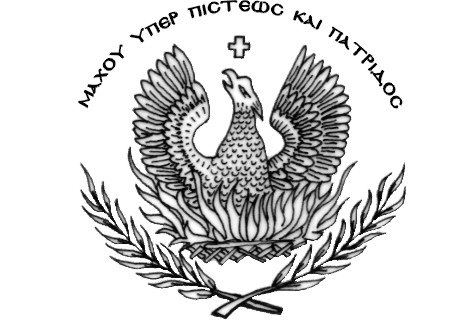 